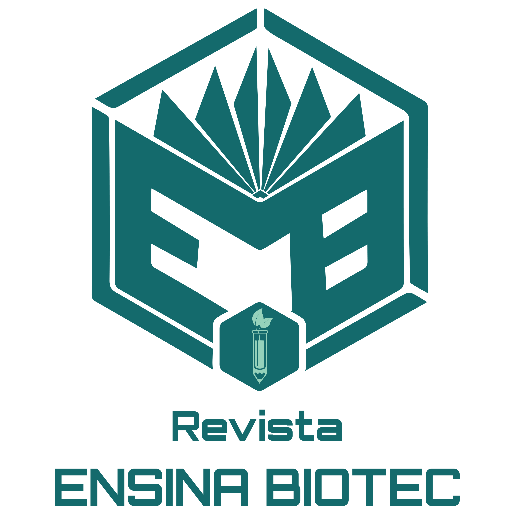 TERMO DE AUTORIZAÇÃO PARA USO DE IMAGEM/FOTO PESSOALEu, ____________________________________, nacionalidade _____________, estado civil ______________, profissão ___________________________, inscrita(o) no CPF sob o nº _______________________e RG sob o nº________________________, autorizo o uso de minha imagem (foto enviada para a revista) em todo e qualquer material entre imagens de vídeo, fotos e documentos, que serão divulgados pela Revista Ensina Biotec. Declaro que a cessão de direitos de uso de minha imagem aqui ajustada tem caráter definitivo, e autorizo a sua reprodução em número indeterminado de vezes, por qualquer meio de comunicação vinculado à Revista Ensina Biotec, tais como o site eletrônico, canais e redes sociais. Declaro, ainda, que o faço sem qualquer onerosidade, ou seja, de forma gratuita.Cidade____, dia___ mês___ ano___________________(assinatura)_________________Nome completo